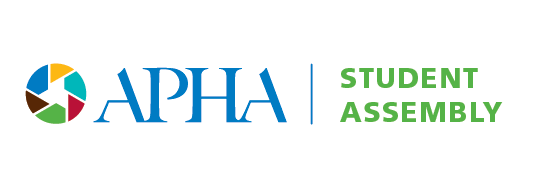 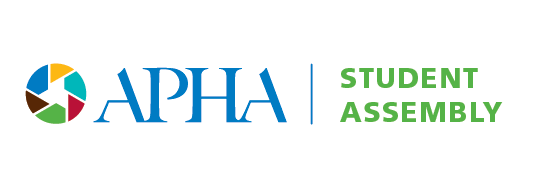 Social Determinants of Public Health✔ “What role do you think social factors play in influencing public health?” ✔ “How does psychology intersect with socioeconomic determinants and external factors on a community-wide scale?”✔ “How can the science and methods of public health be utilized to positively influence the social determinants of health?”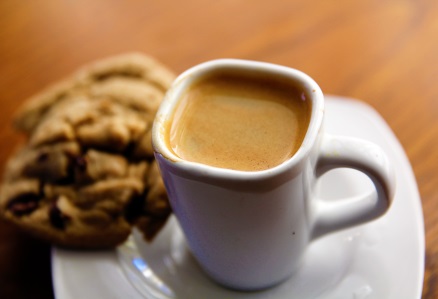 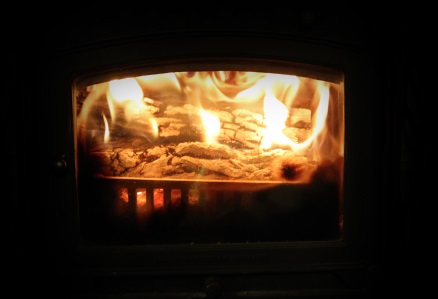 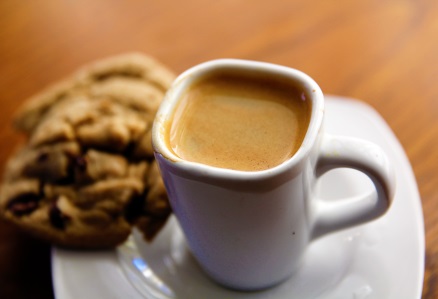 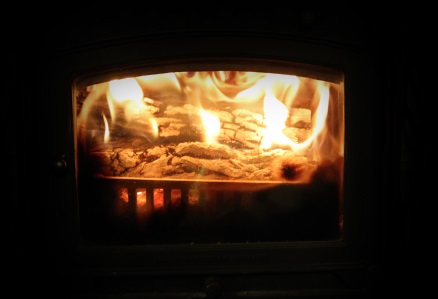 Join us for our Public Health Fireside Chat, a forum for students and professionals to informally consult and discuss issues related to hot topics within public health, to share about challenges and victories working in public health, and to build community as students at UNE. Grab your favorite blanket, a cup of coffee or hot chocolate, and your computer and join us online!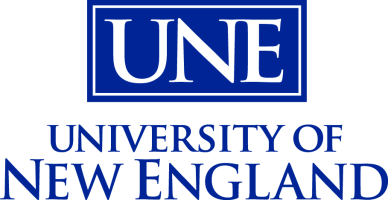 Thursday, July 20, 20178:00pm EDT

